«МАСЛЕНИЦА, ШИРОКАЯ!»Последнюю зимнюю седмицу отмечали на Руси еще до принятия Христианства — в честь языческого славянского бога солнца Ярилы, а также бога плодородия и скотоводства Велеса. Название «Масленица» праздник получил лишь в  ХVI веке. С принятием Христианства Масленичные гуляния своего размаха не убавили: нарядная толпа, веселые лица, катанье на каруселях, на ярких возках и украшенных конях... Да и сам воздух на масленой неделе словно наполнен ароматами пирогов и блинов... 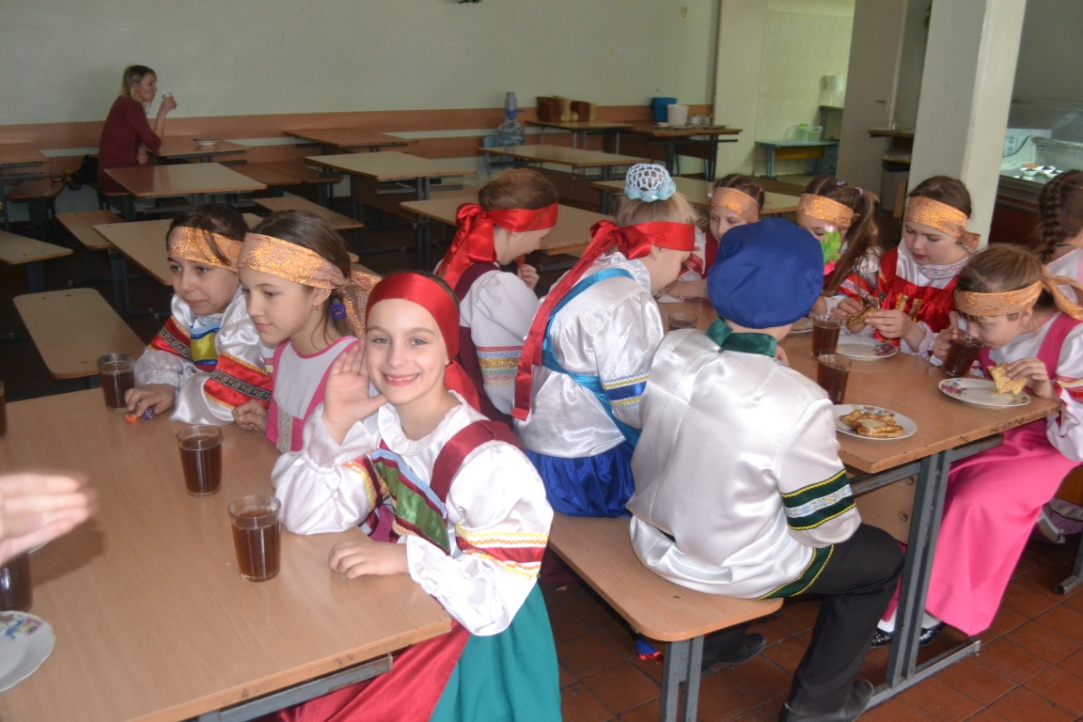 —  «С Масленицей ласковой поздравляем, к песне, шутке, радости приглашаем!» - Так приветствовали ведущие фольклорного праздника «Масленица, широкая!» всех гостей, пришедших 28 февраля в актовый зал школы.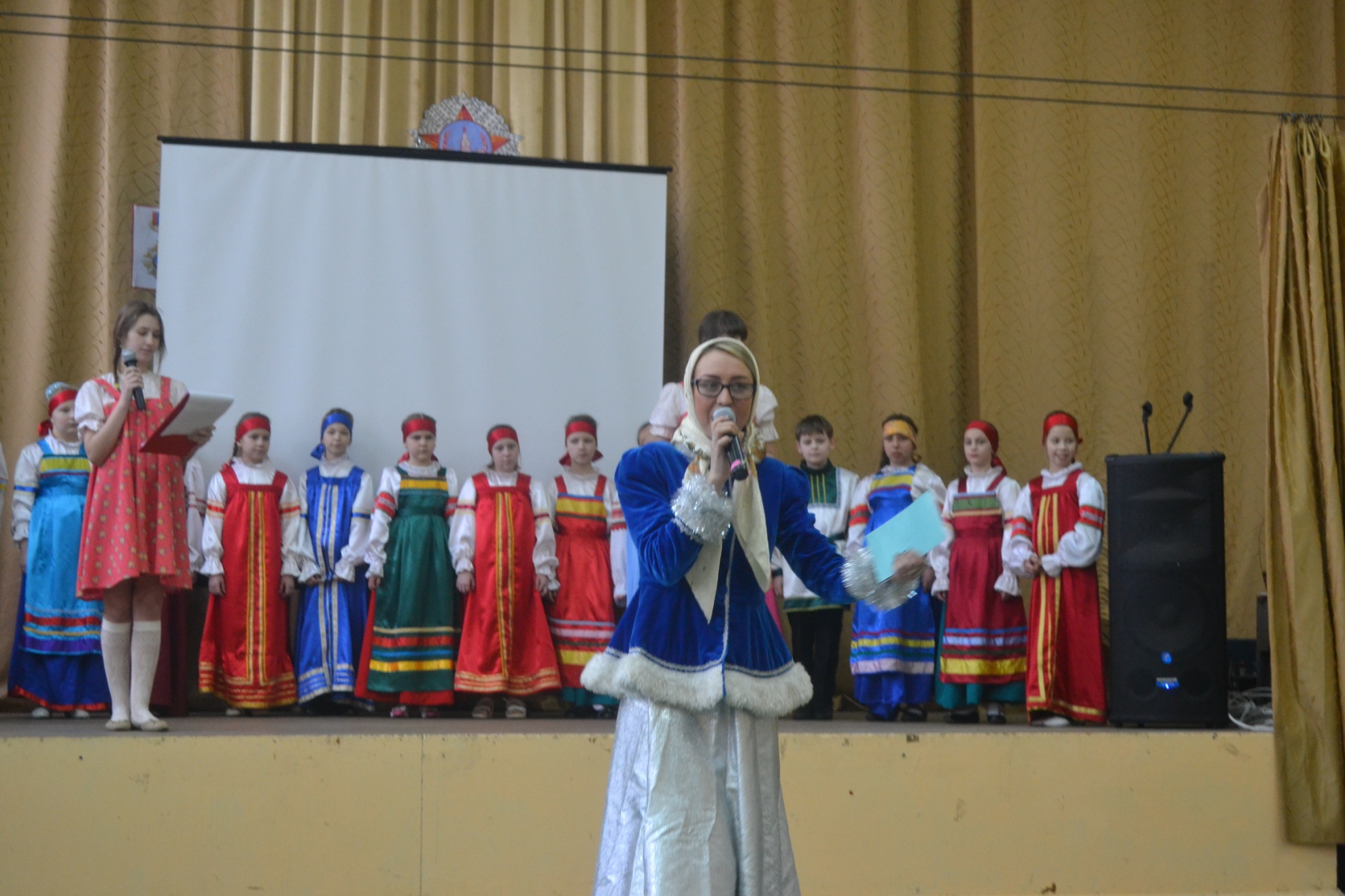 Праздник получился и веселый, и познавательный. Вместе с педагогами школы Гуриной В.А. и Литвиновой С.А. участники праздника демонстрировали свои таланты в  ловкости и подвижности,  проявляли смекалку, познакомились с обрядом народного праздника. 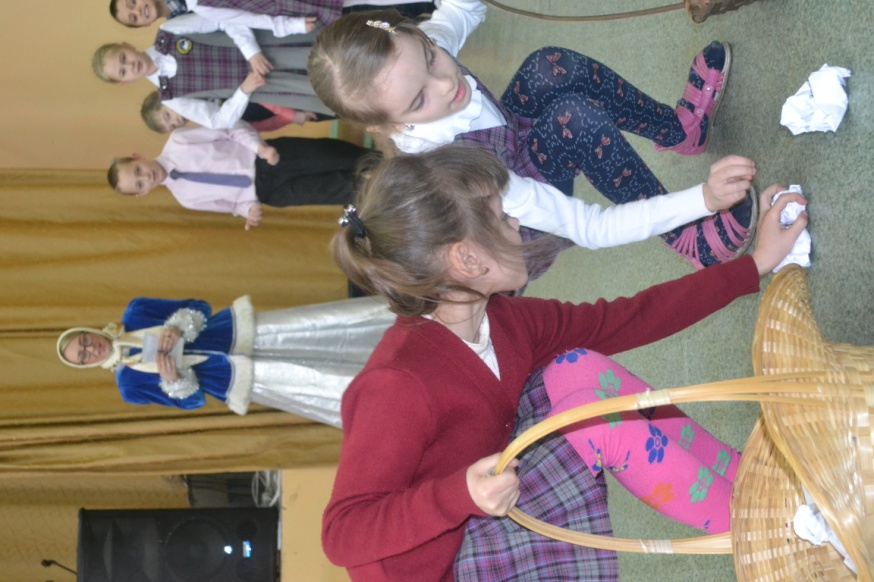 Особенно запомнились присутствующим яркие выступления ансамбля народной песни «Калинка» (руководители Литвинова С.А., Лавринович В.И.), которые исполнили обрядовые песни и завели всех присутствующих при «Закличке Весны». 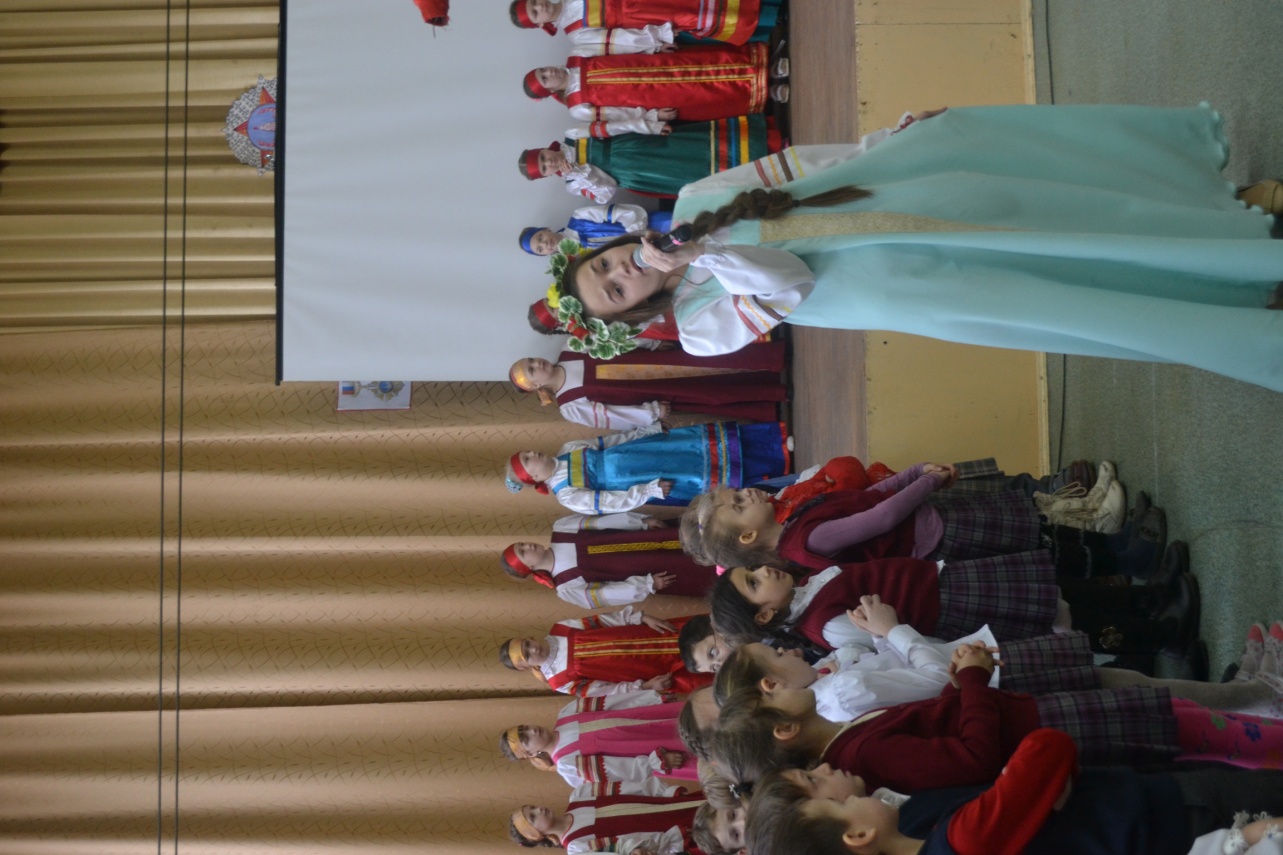 Ребятам и учителям школы удалось устроить праздник с настоящим масленичным размахом, так как по окончании праздника,  ребят ожидали блины, приготовленные сотрудниками  школьной столовой.Мы желаем всем учащимся школы веселых проводов зимы и радостной встречи весенних деньков, а также успехов и новых открытий!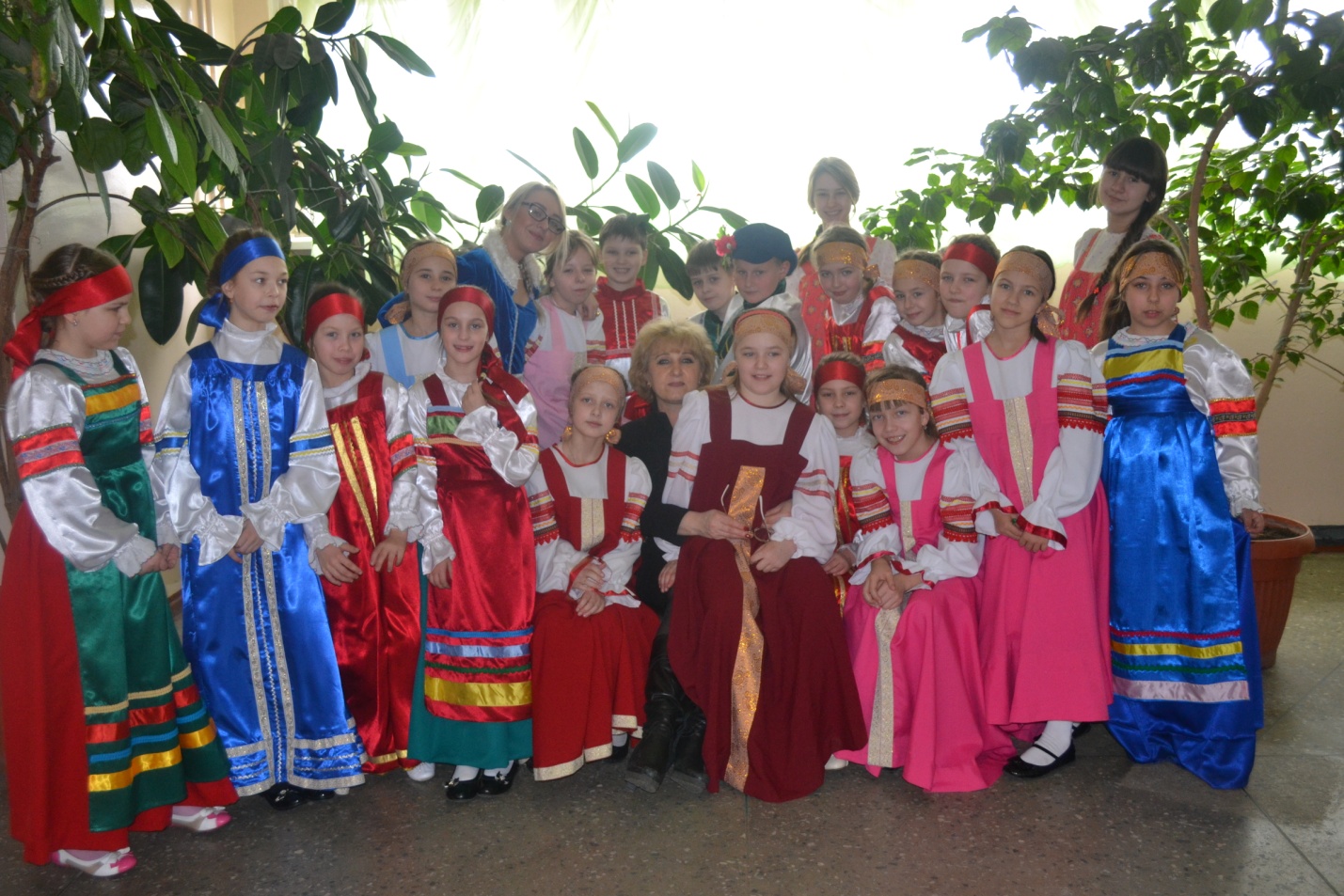 Администрация школы выражает благодарность участникам фольклорного праздника:Марченко Игорю			7аАгибаловой Екатерине		9вРыжко Арине				9вИванюк Анастасии			9вПастушик Анне				10аАнсамблю народной песни «Калинка»:Литвинова С.А., Гурина В.А.Анферовой Виолете		3 вЗапревской Елизавете		3 вЗапревской Екатерине		3 вСарычкиной Анне		3 вЩербаковой Анне		3 вПолюшко Софье			3 вБутейко Регине			3 гТарасовой Алисе			3 гСинькевич Кириллу		3 гВасильевой Полине		3 гРыковой Екатерине		3 гЧекунову Никите			3 гВолохову Роману			4 вГончар Юлии			4 гКондрико Полине		4 гСмирновой Полине		4 гБоярской Ксении		           4 гТрошкиной Дарье		4 гПацевиной Ольге		           4 гАсметкиной Екатерине		4 гБокановой Софье			4 г